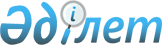 О внесении изменений и дополнений в постановления Правительства Республики Казахстан от 12 апреля 1999 года N 405 и от 27 мая 1999 года N 659Постановление Правительства Республики Казахстан от 22 апреля 2004 года N 454      Правительство Республики Казахстан постановляет: 

      1. Внести в некоторые решения Правительства Республики Казахстан следующие изменения и дополнения: 

      1) в постановление  Правительства Республики Казахстан от 12 апреля 1999 года N 405 "О видах государственной собственности на государственные пакеты акций и государственные доли участия в организациях" (САПП Республики Казахстан, 1999 г., N 13, ст. 124): 

      в перечне акционерных обществ и хозяйственных товариществ, государственные пакеты акций и доли которых отнесены к республиканской собственности, утвержденном указанным постановлением: 

      в разделе "Акмолинская область" строки, порядковые номера 5, 13-1, исключить; 

      в разделе "г. Астана": 

      строки, порядковые номера 15, 21-5, исключить; 

      строку, порядковый номер 21-28 (ЗАО "Республиканская корпорация "Телевидение и радио Казахстана"), изложить в следующей редакции: 

      "21-28 СТЛ-000337 ЗАО "Республиканская телерадиокорпорация "Казахстан"; 

      в разделе "Алматинская область" строки, порядковые номера 22, 24, 26, 27, 28, 29, 30, 31, 32, 33, 34, 35, 38, исключить; 

      в разделе "г.Алматы": 

      строки, порядковые номера 70, 97, 109, 118, 119, 121, 123-2, 123-8, 123-30, 123-54, 123-77, 123-78, 123-79, 123-80, исключить; 

      дополнить строками, порядковые номера 123-89, 123-90, 123-91, 123-92, 123-93, 123-94, следующего содержания: 

      "123-89 АЛА-005032 ЗАО "ТрансПетролеум" 

      123-90 СТЛ-000538  ЗАО "Накопительный пенсионный фонд "Коргау" 

      123-91 АЛА-005413  АО "Фонд гарантирования страховых выплат" 

      123-92 АЛА-005430  АО "Казахстанский фонд гарантирования 

                         ипотечных кредитов" 

      123-93 СТЛ-000559  ОАО"Альянс Банк" 

      123-94 АЛА-005036  ОАО"Алматыхиммаш", 

      в разделе "Актюбинская область" строку,порядковый номер 129, исключить; 

      в разделе "Атырауская область" строки, порядковый номера 134, 135, исключить; 

      в разделе "Восточно-Казахстанская область" строку, порядковый номер 147, исключить; 

      в разделе "Жамбылская область" строки, порядковые номера 169, 174, 177, 180, исключить; 

      в разделе "Карагандинская область" строки, порядковые номера 196, 197, 207, 208, 209, 210, 211, 214-4, исключить; 

      в разделе "Костанайская область" строки, порядковые номера 222, 229-5, исключить; 

      в разделе "Мангистауская область" строку, порядковый номер 236-7, исключить; 

      в разделе "Павлодарская область" строки, порядковые номера 237, 238, исключить; 

      в разделе "Северо-Казахстанская область" строки, порядковые номера 272, 277, 280-1, 280-2, исключить; 

      в разделе "Южно-Казахстанская область" строки, порядковые номера 282, 294, 295, исключить; 

      2) в постановление  Правительства Республики Казахстан от 27 мая 1999 года N 659 "О передаче прав по владению и пользованию государственными пакетами акций и государственными долями в организациях, находящихся в республиканской собственности": 

      в приложении к указанному постановлению: 

      в разделе "Министерству энергетики и минеральных ресурсов Республики Казахстан": 

      в строке, порядковый номер 2, слово "ОАО" заменить словом "ЗАО";      

      строки, порядковые номера 9, 12, 15, исключить; 

      в разделе "Министерству транспорта и коммуникаций Республики Казахстан" строки, порядковые номера 122, 157, 160-9, исключить; 

      в разделе "Министерству сельского хозяйства Республики Казахстан": 

      строку, порядковый номер 168, исключить; 

      дополнить строкой, порядковый номер 205-12, следующего содержания: 

      "205-12 СТЛ-000578 ОАО "Казахстантрактор"; 

      в разделе "Министерству финансов Республики Казахстан" строку, порядковый номер 217-3, исключить; 

      в разделе "Министерству юстиции Республики Казахстан" строку, порядковый номер 218, исключить; 

      в разделе "Министерству образования и науки Республики Казахстан": 

      строку, порядковый номер 222-2, исключить; 

      дополнить строками, порядковые номера 222-27, 222-28, следующего содержания: 

      "222-27   АЛА-001192    ЗАО "Алматинский технологический                                                           университет" 

      222-28    АЛА-005048    ЗАО "Хозяйственное управление Министерства образования и                                   науки Республики Казахстан"; 

      в разделе "Министерству информации Республики Казахстан" строку, порядковый номер 224-2 (ЗАО "Алматы-Болашак"), исключить; 

      в разделе "Министерству здравоохранения Республики Казахстан" строку, порядковый номер 226-4, исключить; 

      раздел "Агентство Республики Казахстан по туризму и спорту" и строки, порядковые номера 228, 228-3, исключить; 

      в разделе "Министерству индустрии и торговли Республики Казахстан" строки, порядковые номера 236-1, 236-4, 236-6, 236-12, 236-13, 236-14, 237-3, 237-4, 237-5, 237-6, 237-7, 237-8, 237-9, 237-10, 237-11, 237-12, исключить; 

      раздел "Комитету национальной безопасности Республики Казахстан" дополнить строкой, порядковый номер 242-1, следующего содержания: 

      "242-1   СТЛ-000040   ОАО "СП Нурсат". 

      2. Настоящее постановление вступает в силу со дня подписания.       Премьер-Министр 

      Республики Казахстан  
					© 2012. РГП на ПХВ «Институт законодательства и правовой информации Республики Казахстан» Министерства юстиции Республики Казахстан
				